                      LATO W SZTUCE 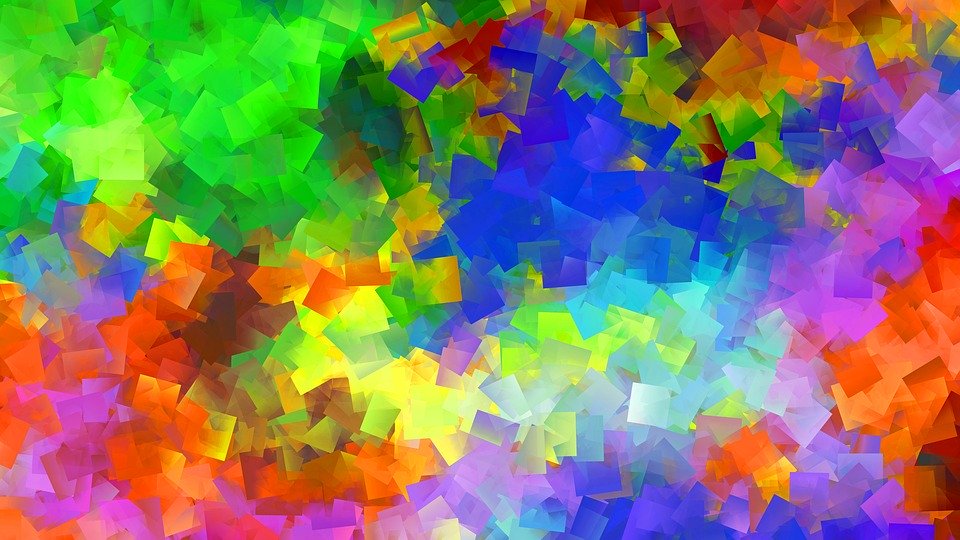 12. VI.  2020r  PIĄTEK„PRZYJŚCIE LATA”  JAN BRZECHWA https://www.youtube.com/watch?v=QSyh5mifwHs
„Przyjście wiosny” –wiersz. J. brzechwa


I cóż powiecie na to,
Że już się zbliża lato?

Kret skrzywił się ponuro:
- Przyjedzie pewnie furą.

Jeż się najeżył srodze:
- Raczej na hulajnodze.

Wąż syknął: - Ja nie wierzę.
Przyjedzie na rowerze.

Kos gwizdnął: - Wiem coś o tym.
Przyleci samolotem.

- Skąd znowu - rzekła sroka -
Nie spuszczam z niego oka
I w zeszłym roku, w maju,
Widziałam je w tramwaju.

- Nieprawda! Lato zwykle
Przyjeżdża motocyklem!

- A ja wam to dowiodę,
Że właśnie samochodem.

- Nieprawda, bo w karecie!
- W karecie? Cóż pan plecie?

- Oświadczyć mogę krótko,
Przypłynie własną łódką.

A lato przyszło pieszo -
Już łąki nim się cieszą

I stoją całe w kwiatach
Na powitanie lata. „Skąd wziął się kolor zielony?” – doświadczenieJaki kolor kojarzy wam się z zimą? (biały)
A jaki z wiosną? (zielony)
A czy wiecie skąd wziął się kolor zielony?
Doświadczenie: wiosna wzięła żółty, kolor wody od słońca, niebieski kolor wody od nieba, one razem wymieszane dają kolor zielony, który jest w ….. (dzieci odpowiadają).ZAGADKI Jest cała zielona i kumka od rana,
ucieka do wody  na widok bociana.   (żaba)

Czarno biały fraczek, buciki czerwone.
Umykają żaby gdy idzie w ich stronę. ( bocian)Tu cytrynek, tam paź królowej, wszędzie piękne kolorowe.
Lekko unoszą się nad łąką, gdy tylko zaświeci słonko.  (motyle)

Wzbija się w niebo śpiewak malutki, z góry przesyła wiosenne nutki, a każda nutka dźwięczy jak dzwonek i już wiadomo, że to ……….  (skowronek).Dzieci zamykają oczy i przy nagraniu „Lato”  A. Vivaldiego wyobrażają sobie krajobrazAntoni Vivaldi   „LATO” https://www.youtube.com/watch?v=hGV-MRdcQOELato w malarstwie polskim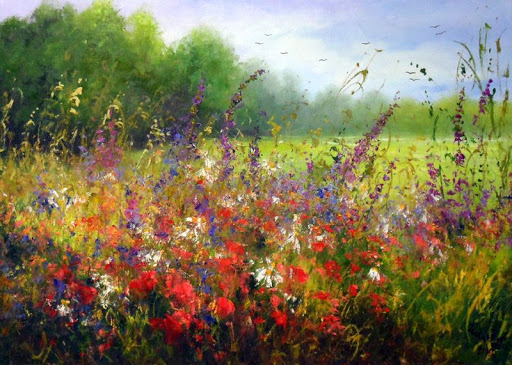 Monika Łęcka – Prasoł „LATO”Józef  Chełmoński   „Burza”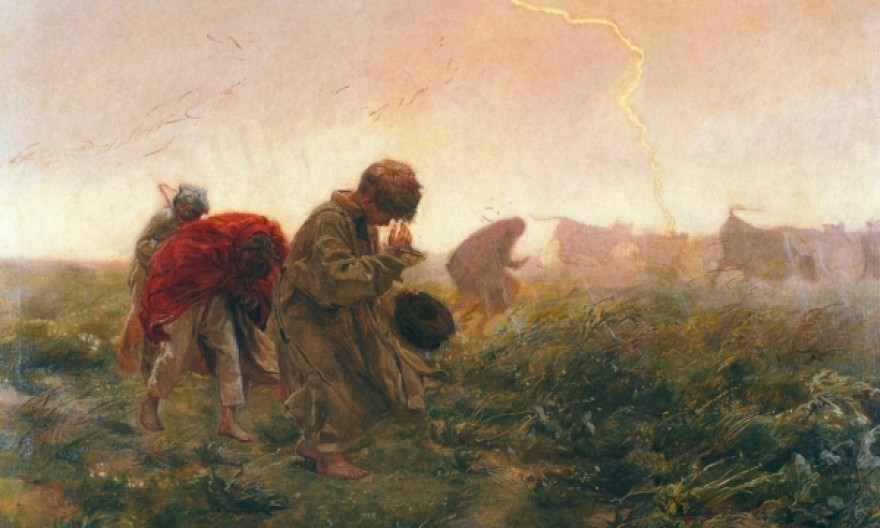 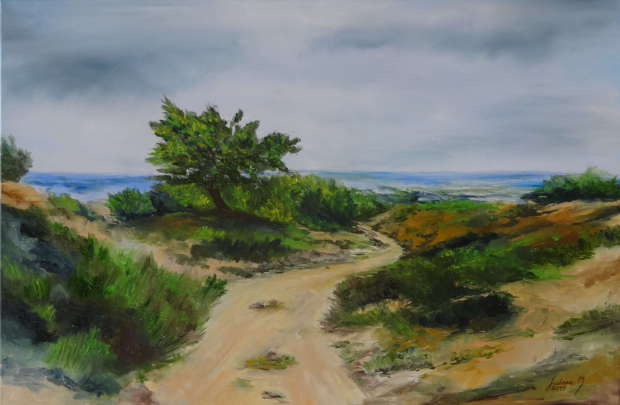 Maria Sularz „lato nad morzem”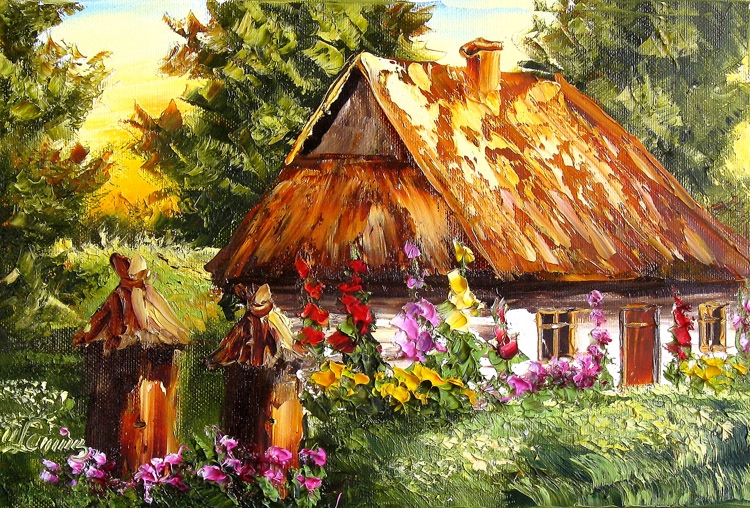 U. Lemańska „Chata i ule”Letnie krajobrazy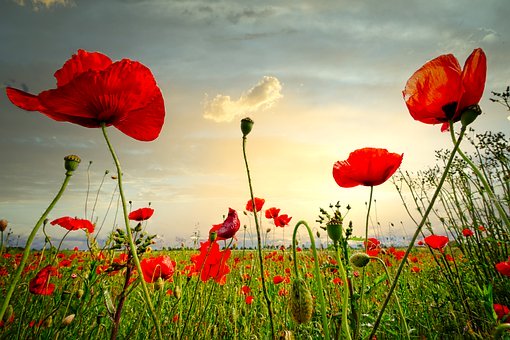 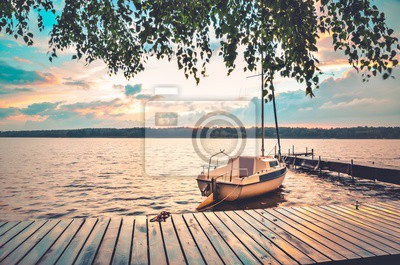 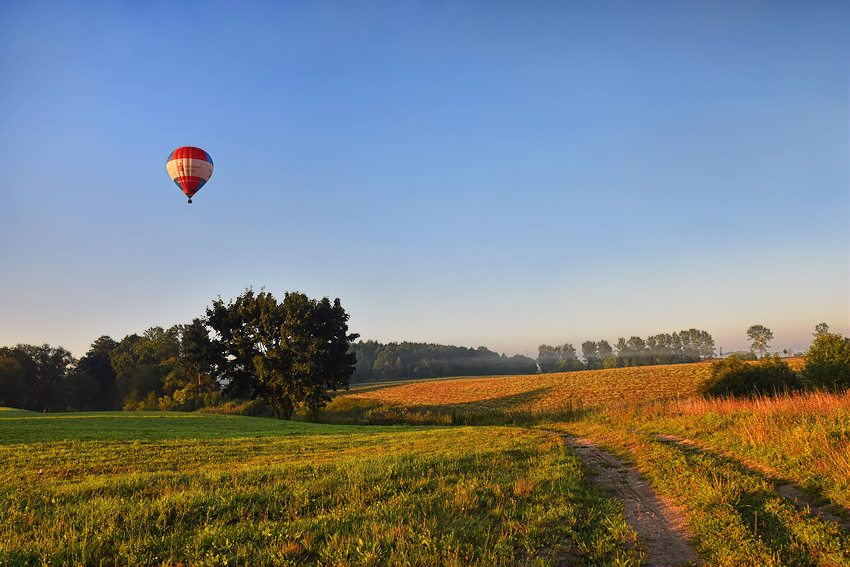 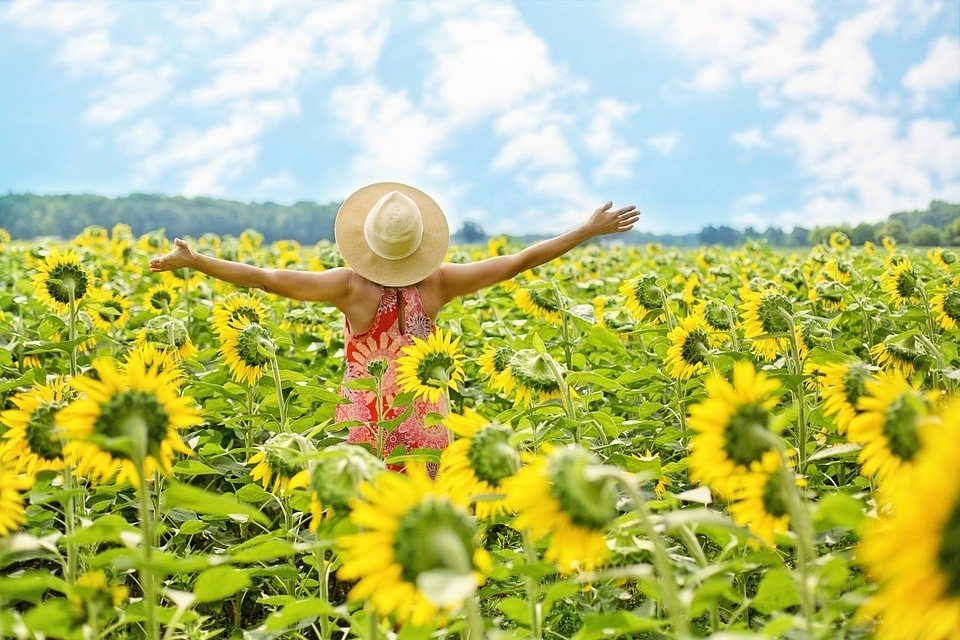 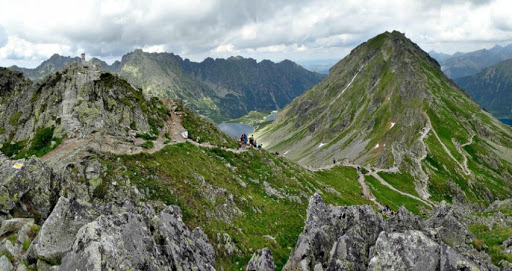 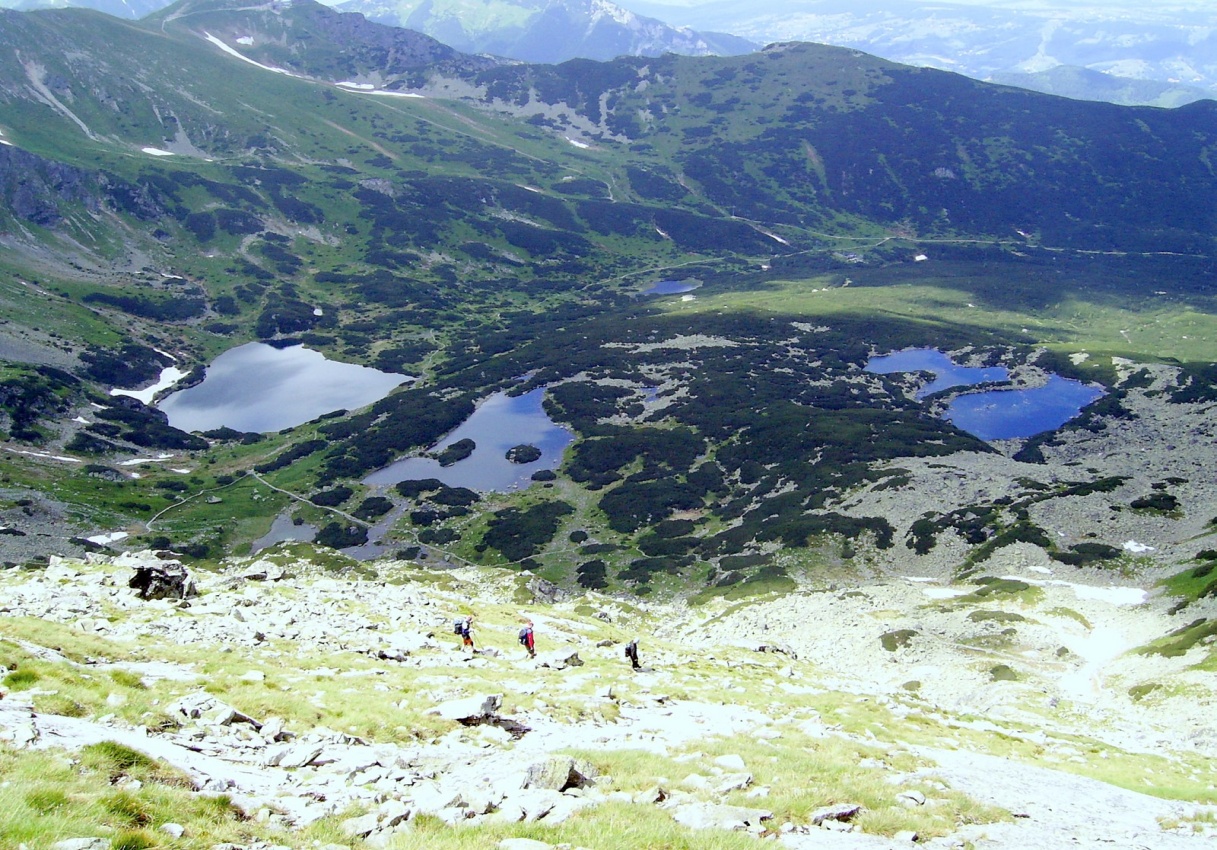 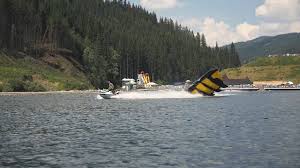 Praca plastyczna  „MOKRE W MOKRE”Maluje się na mokrej kartce mocno rozcieńczonymi farbami.  Kartkę moczymy zanurzając w wodzie lub przecierając mokrą gąbką. Mokrą kartkę trzeba równo rozłożyć i mocno przycisnąć do wodoodpornej podkładki.Malując w ten sposób otrzymujemy bardzo ciekawe, nietypowe efekty. Obraz na kartce nie jest statyczny, lecz żyje. Istotny jest tutaj przede wszystkim proces malowania, obserwowania jak zachowują się kolory i mieszają się ze sobą.Po wyschnięciu obrysować czarną pastelą lub kredką konturów, wyznaczonych przez kolory i przekształcenie powstałych obrazków według własnego pomysłu.ćwiczenia do wykonania kartach pracyKarta pracy  cz. 4 str.42doskonalenie odczytywania prostych wyrazówćwiczenie słuchu fonematycznegoKarta pracy  cz. 4 str.42. a.rozwijanie kompetencji językowych poprzez analizę i syntezę głosek i sylab w slowachUTRWALENIE KOLORÓW PODSTAWOWYCH I POCHODNYCH ZASADY MIESZANIA BARW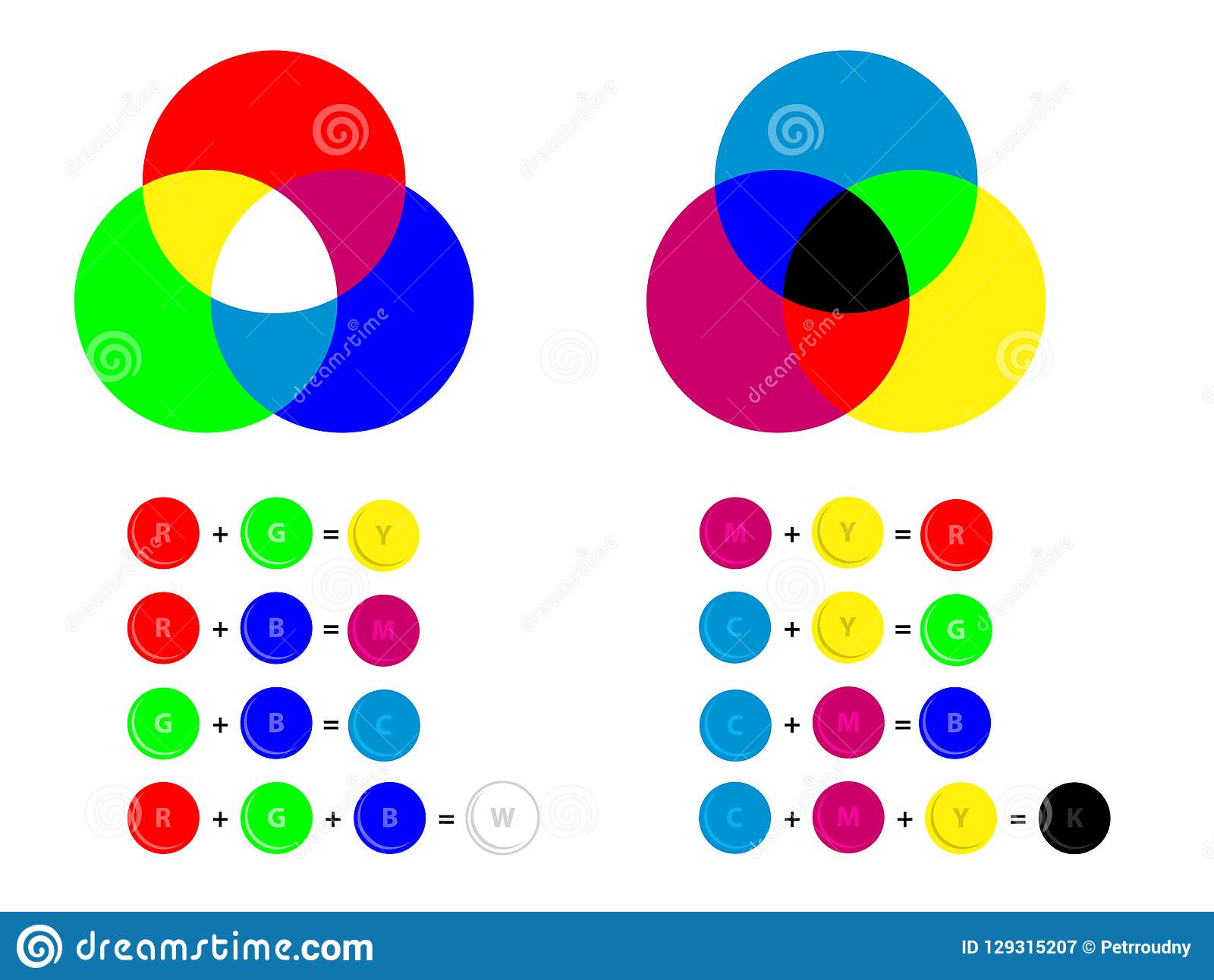 